Workflow DashboardVersion 0.7.29Application typeVault Application Framework with UI Extensibility Framework child applicationVersion used : VAF 2.2.0.11License Application Type14 days trialDescriptionCreate visual workflows whith custom shapes and colorsApplication Configuration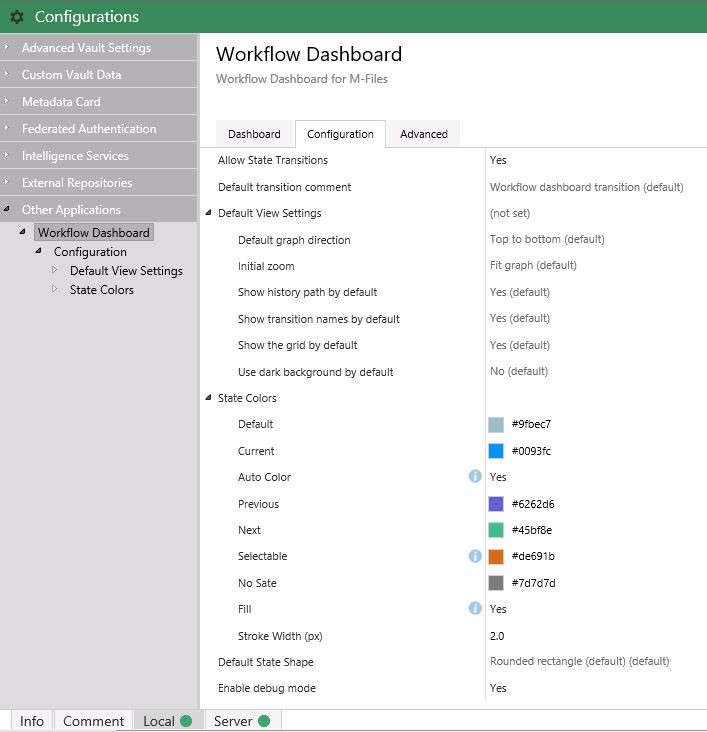 